Wayne County Chapter Church Notes April 2022April 2-3: Right to Life - LIFESPAN     	Possible Abortionist State Ballot ProposalThere is currently an effort underway to place a ballot initiative named the “Reproductive Freedom for All” proposal on the ballot in November 2022 to amend the Michigan State Constitution to eliminate all restrictions on abortion. On February 11, the State Board of Canvassers rejected the language of the proposal. It is unknown if a revised proposal will be submitted, but if it is and the language is approved, then the abortionists will seek 425,059 signatures by July 11 in order for the proposal to appear on November’s ballot. LIFESPAN will provide updates if this frightening proposal progresses any farther. Call 734-422-6230 or visit www.milifespan.org for the most up-to-date information.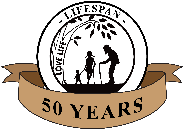 April 9-10: Right to Life – LIFESPAN 		Maintain Michigan’s Pro-Life TraditionWhether the “Reproductive Freedom for All” proposal appears on the ballot in 2022 or not, it is certain that sooner or later an effort will be made to amend the State Constitution or pass state laws promoting abortion. This is a reminder that even if the U.S. Supreme Court strikes down Roe v. Wade, there will be strong attempts to promote abortion here in Michigan. We must defend Michigan’s longstanding pro-life tradition. Under State law, abortion has been banned since 1846. LIFESPAN was born out of the successful effort to prevent passage of a similar proposal back in 1972. Call 734-422-6230 or e-mail wcdr@rtl-lifespan.org  or volunteer.April 16-17: Right to Life – LIFESPAN   			Spread Hope this Easter!We immensely thank all of you who donated to LIFESPAN’s 33rd Annual Baby Shower on various weekends from March 13 and April 10 this year. All donations of new and gently used baby items and gift cards go to benefit local pregnancy help centers. If you missed this opportunity, LIFESPAN’s WeeCare Program also accepts donations of new baby clothing, bedding, car seats, strollers, high chairs, stuffed animals, diapers, gift cards, money, and other items throughout the year. Call WeeCare at 734-524-0165 or visit www.milifespan.org for more info on how you can help give hope to mothers and babies in need.April 23-24: Right to Life - LIFESPAN    		Abortion Imperialism ContinuesOn February 21, the Constitutional Court of Colombia issued a 5-4 decision ruling legalizing all abortions up to 24 weeks of pregnancy. The Center for Reproductive Rights (based in New York City!) filed the pro-abortion lawsuit to overrule Colombian law. The UN Population Fund, the Orwellian-named Human Rights Watch, and the World Health Organization also pressured Colombia to legalize abortion. It is just the latest instance of US and European activists foisting abortion on the developing world. Visit www.milifespan.org for pro-life news.April 30-May 1: Right to Life - LIFESPAN    	Those Vulnerable to Human TraffickingWhile victims of human trafficking stretch across all demographic groups, traffickers tend to target victims who appear to be vulnerable. The most common vulnerabilities include victims of sexual or domestic abuse, children and teens involved in the child welfare system, individuals suffering from addiction to drugs or alcohol, individuals with caregivers or family members addicted to drugs or alcohol, those living in extreme poverty, undocumented immigrants, and individuals lacking a stable living situation. Call 734-422-6230 or visit www.milifespan.org for more pro-life educational materials.